Załącznik nr 6 do Zapytania ofertowegoOPIS METODOLOGII PRZEPROWADZENIA AUDYTU WZORNICZEGOProszę opisać stosowaną metodologię do przeprowadzenia audytu wzorniczego, która uwzględnia niezbędne elementy, takie jak:analizę wzorniczą Zamawiającego w zakresie oferty produktowej,analizę Zamawiającego w zakresie modelu biznesowego,analizę Zamawiającego w zakresie technologii,analizę Zamawiającego w zakresie struktury organizacyjnej,analizę Zamawiającego w zakresie procesów komunikacji,analizę Zamawiającego w zakresie strategii marketingowej,7. analizę Zamawiającego w zakresie zdefiniowania i charakterystyki klientów i konkurencji oraz kluczowych w kontekście beneficjenta trendów branżowych,analizę Zamawiającego w zakresie potrzeb beneficjenta w zakresie zarządzania wzornictwem,9.  analizę Zamawiającego w zakresie oferty pod kątem wykorzystania wzornictwai potencjału rynkowego beneficjenta.Jednocześnie proszę napisać, czy proponowana strategia wpisuje się w obszar wzornictwa i zagwarantuje osiągnięciecelów oraz działań zaplanowanych w ramach projektu, realizowanego z działania 1.4 Wzór na konkurencję POPW tj.:wzmocnienie konkurencyjności przedsiębiorstw z sektora MSP poprzez zwiększenie ich potencjału w zakresie umiejętnego zarządzania wzornictwem wzrost wykorzystywania wzornictwa w działalności przedsiębiorstw, co znajdzie przełożenie na wdrożenie nowych produktów na rynek. Ponadto zapewniamy, że działania zaplanowane w audycie wzorniczym będą zgodne z zakresem wyznaczonym przez wykonawcę audytu w porozumieniu z Zamawiającym.Jednocześnie działania te będą zasadne w kontekście potrzeb Wnioskodawcy oraz przyczynią się do rozwoju przedsiębiorstwa Zamawiającego.…………………………….…………………… Miejscowość, data                                                   		    ……………………………..….……………………… Czytelny podpis osoby (osób) upoważnionych do podpisaniaoferty w imieniu Wykonawcy wraz z pieczęcią Oferenta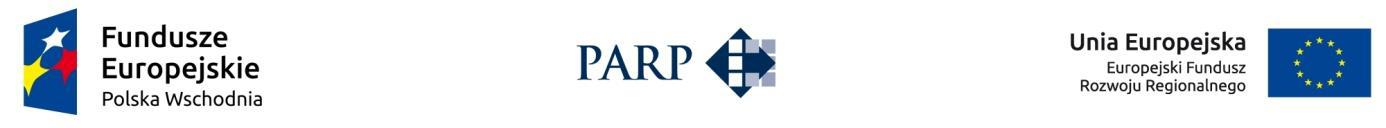 